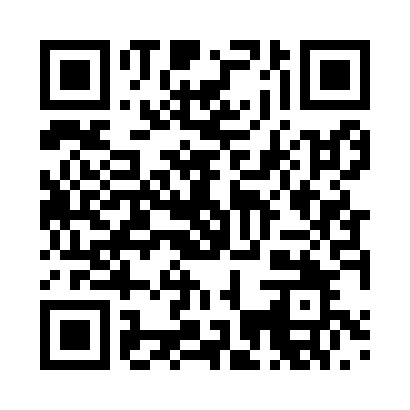 Prayer times for Schwerin, Mecklenburg-Vorpommern, GermanyWed 1 May 2024 - Fri 31 May 2024High Latitude Method: Angle Based RulePrayer Calculation Method: Muslim World LeagueAsar Calculation Method: ShafiPrayer times provided by https://www.salahtimes.comDateDayFajrSunriseDhuhrAsrMaghribIsha1Wed2:585:381:115:168:4511:162Thu2:585:361:115:178:4711:173Fri2:575:341:115:188:4911:184Sat2:565:321:115:198:5111:195Sun2:555:301:115:198:5311:196Mon2:545:281:115:208:5411:207Tue2:535:271:115:218:5611:218Wed2:535:251:115:228:5811:219Thu2:525:231:115:229:0011:2210Fri2:515:211:115:239:0111:2311Sat2:505:191:115:249:0311:2412Sun2:505:181:115:249:0511:2413Mon2:495:161:115:259:0611:2514Tue2:485:141:115:269:0811:2615Wed2:485:131:115:269:1011:2716Thu2:475:111:115:279:1111:2717Fri2:465:091:115:289:1311:2818Sat2:465:081:115:289:1511:2919Sun2:455:061:115:299:1611:2920Mon2:455:051:115:309:1811:3021Tue2:445:031:115:309:1911:3122Wed2:445:021:115:319:2111:3123Thu2:435:011:115:319:2211:3224Fri2:434:591:115:329:2411:3325Sat2:424:581:115:329:2511:3326Sun2:424:571:115:339:2611:3427Mon2:414:561:125:349:2811:3528Tue2:414:551:125:349:2911:3529Wed2:414:541:125:359:3011:3630Thu2:404:531:125:359:3211:3731Fri2:404:521:125:369:3311:37